Childhood Adversity Moderates the Effects of HTR2A Epigenetic Regulatory Polymorphisms on RuminationSupplementary Data: Childhood adversity questionnaire used in our studyHere are some comments people have made about their childhood. We would like you to say how much each statement is true for you.Supplementary Figures and TablesSupplementary Figures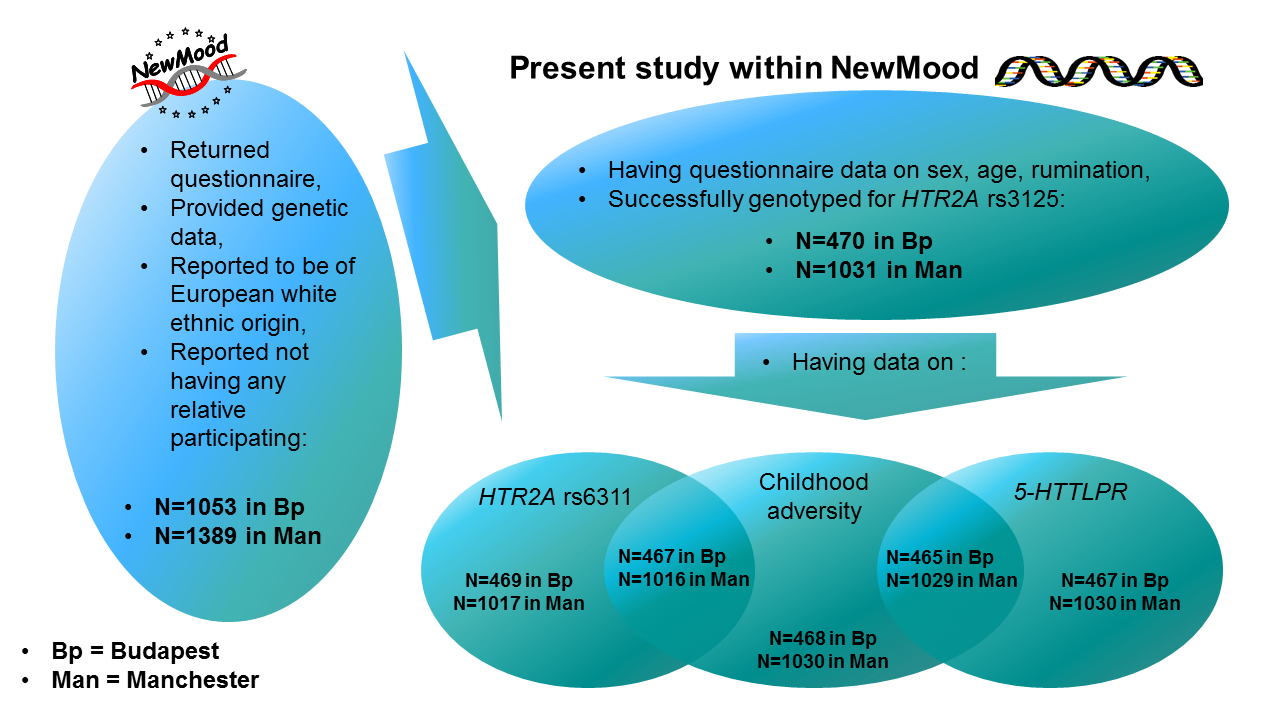 Supplementary Figure 1. Flowchart of the present study within the larger NewMood study. Sample sizes are given according to the inclusion criteria, and for specific analyses within our study. Intersects of data availability according to the different variables of interest are also displayed.Supplementary TablesSupplementary Table 1. Descriptive statistics of the serotonin transporter gene polymorphism 5-HTTLPR for the combined Budapest + Manchester sample and the two subsamples. 5-HTTLPR = serotonin-transporter-linked polymorphic region; S = short allele; L = long allele; χ2 = Pearson χ2.Supplementary Table 2. Effect of 5-HTTLPR as predictor, for childhood adversity as outcome, in linear regression models. Sex and age (and in the combined sample also population) were covariates. The short allele is the minor, effect allele. No significant finding emerged. 5-HTTLPR = serotonin-transporter-linked polymorphic region.Supplementary Table 3. Effect of 5-HTTLPR as predictor, for each rumination variable as outcome, in linear regression models run in the Budapest + Manchester sample. Population, sex and age were additional predictors in all models. In case of brooding or reflection as outcome, the other subscale was also a predictor. In the interaction models, main effects of both the respective SNP and childhood adversity were included as additional predictors. The short allele is the minor, effect allele. No significant finding emerged. 5-HTTLPR = serotonin-transporter-linked polymorphic region.When I was growing upNever TrueRarely TrueSome-times TrueOften trueVery Often True1. I was happy2. I believe that I was abused or neglected3. People in my family looked out for each other4. My parents/guardians weren’t able to take care of meWhen I was growing upYESNO1. I lost my mother2. I lost my fatherBudapest + ManchesterBudapest + ManchesterBudapestBudapestManchesterManchesterDifference between Budapest and ManchesterDifference between Budapest and ManchesterFrequency%Frequency%Frequency%χ2pSS27218.2%7215.4%20019.4%3.6720.159LS73649.2%24151.6%49548.1%3.6720.159LL48932.7%15433.0%33532.5%3.6720.159Additive modelAdditive modelDominant modelDominant modelRecessive modelRecessive modelBetaP-valueBetaP-valueBetaP-valueBudapest + Manchester-0.0450.722-0.2110.2620.1660.470Budapest0.2130.2900.2600.3660.2980.426Manchester-0.1500.346-0.4210.0800.1100.699Additive modelAdditive modelDominant modelDominant modelRecessive modelRecessive modelOutcomeBetaP-valueBetaP-valueBetaP-valueMain effect of 5-HTTLPRRumination-0.0190.353-0.0450.1390.0040.905Main effect of 5-HTTLPRBrooding-0.0080.697-0.0210.5050.0040.915Main effect of 5-HTTLPRReflection-0.0130.559-0.0280.3760.0010.9855-HTTLPR x childhood adversity interactionRumination0.0040.4730.0140.102-0.0070.4975-HTTLPR x childhood adversity interactionBrooding0.0080.1970.0080.3470.0130.2325-HTTLPR x childhood adversity interactionReflection-0.0030.6100.0080.413-0.0210.056